Exercice 6 :Pour protéger un chauffe-eau électrique portant les indications (1,8KW – 230V) contre les courts circuits et les surtensions, on branche un fusible sur le fil de phase de la prise de courant qui l’alimente. Parmi les fusibles suivants préciser en justifiant celui qui est le mieux adapté :   20A – 15A – 10A – 8A – 5A.Exercice 7 :        Une multiprise électrique qui porte l’indication 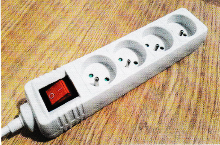 Imax =16A est branchée sur une prise de courant domestique (220V).Sur cette multiprise, on branche un fer à repasser de 1,9KW, un four de 3,1KW et une cafetière de 950W.  Sur la multiprise les appareils sont toujours branchés en  dérivation. 1- Calculer l’intensité du courant électrique qui circule     dans chaque appareil électrique durant son       fonctionnement.  2- Que se passe-t-il quand on fait fonctionner les trois     appareils en même temps sur cette multiprise ? justifier.3- préciser en justifiant les appareils qui peuvent    fonctionner en même temps sans aucun danger.Exercice 8 : www.pc1.maDans une installation domestique, une famille fait fonctionner chaque jour de façon normale les appareils suivants :un réfrigérateur (220V – 160W).un téléviseur (220V – 140W).un four (220V – 2200W).un nombre N d’ampoules identiques (220V – 100W).Le disjoncteur de la maison porte l’indication 20A.1- Déterminer l’intensité du courant qui traverse le four.2- Calculer la résistance électrique du four.3- Quel est le nombre maximal d’ampoules électriques que  la famille peut utiliser dans cette installation domestique ?4- La famille utilise 10 ampoules chaque jour. Peut-elle   faire fonctionner en plus des appareils précédant, un  aspirateur (220V – 750W) ? justifier. Exercice 9 : www.pc1.maOn mesure à l’aide d’un wattmètre la puissance électrique consommée par un conducteur ohmique. Le wattmètre affiche la valeur de la puissance en Watt. 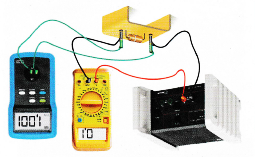 Calculer la résistance électrique de ce conducteur ohmique.Exercice 1     Compléter le tableau suivant.Exercice 2 : www.pc1.maRelier chaque appareil électrique avec l’ordre de grandeur de sa puissance nominale.Exercice 3 : www.pc1.maChoisir la bonne réponse.une lampe qui consomme une puissance électrique inferieure à sa puissance nominale :         brille normalement  –  grille  –  brille faiblement. une lampe de tension nominale 12V traversée par un courant de 200mA consomme une puissance égale à :           2,4W  –  24W  –  240W  –  2400W.Exercice 4 :Un sèche-cheveux ( ou séchoir ) porte les deux indications suivantes (2KW – 220V). www.pc1.ma1- Donner la signification physique de chaque indication.2- Calculer l’intensité du courant traversant le séchoir quand il    fonctionne normalement.Exercice 5 : www.pc1.maLa puissance nominale d’un fer à repasser est 1,1KW.1- Quelle est la tension efficace entre ses bornes lorsqu’il est     traversé par un courant électrique d’intensité I = 5A.2- déterminer la valeur de la résistance chauffante du fer à     repasser. www.pc1.ma3- Est-ce que notre fer à repasser peut fonctionner en même    temps avec un four (4KW) et une machine à laver (2KW)    dans une installation ou la puissance maximale autorisée est    Pmax =  6,5 KW ? justifier    